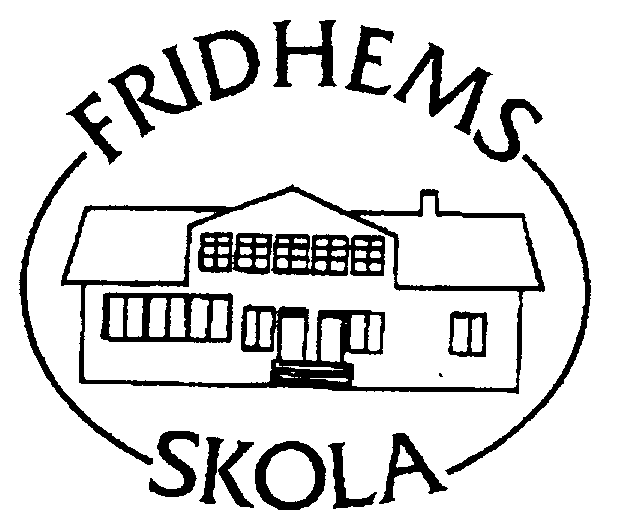 Ansökan till Fridhems skola *Vid gemensam vårdnad ska båda vårdnadshavare underteckna.Elevuppgifter Personnummer    Namn    AdressAdress Vi ansöker om plats till förskoleklassen för vårt barn  
 Vi ansöker om plats till klass        för vårt barn   Vi önskar skolbarnomsorg (fritids).  Nuvarande barnomsorg/skola:     Vårdnadshavare* För- och efternamn     För- och efternamn    Personnummer      Personnummer       Adress   Adress Postadress    Postadress   Telefon dagtid och mobil       Telefon dagtid och mobil    Underskrift Underskrift 